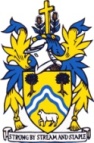 DRAFT MINUTES OF WOTTON-UNDER-EDGE TOWN COUNCILPLANNING COMMITTEE HELD ON 28th SEPTEMBER 2020, 7PM (remote Zoom meeting due to coronavirus)PRESENT: Cllrs: N Pinnegar (Chairman), R Claydon (Vice Chairman), J Cordwell, T Luker, D Thomas, M Tucker, R Hale, J Turner, S Wood.In attendance: Town Clerk Ms S Bailey, Assistant Clerk Mrs K Wilson, Administrator Mrs D Hyam. Members of the Public: noneP.6001	Apologies for absence none.P.6002	Declarations of Interest & Dispensations none.P.6003	Public Forum none.P.6004	Chairman’s Report none.  P.6005 	Minutes of Planning Meeting To approve Minutes of August 2020 Planning Meeting. It was resolved agreed by all to approve these Minutes.P.6006		Correspondence. Government Planning Changes Consultation SLCC. Cllrs R Claydon and J Cordwell compiled a response to the white paper and it was sent out to Councillors a couple of hours before the meeting. It was resolved agreed by all that Councillors would be given more time to read and put forward any suggestions to Cllrs R Claydon and J Cordwell by 2nd October to enable them to prepare a final document. Final comments will be sent by the Clerk before the closing response date. The response prepared for SLCC (6006 a) would also be sent to NALC who have requested a response on the planning white paper.Transparency and Competition. Cllr R Claydon prepared a response and it was circulated to Councillors prior to the meeting. Again, Councillors will be given more time to read the document and put forward any suggestions by 2nd October. Final comments will be sent by the Clerk before the closing date.It was noted that appeal APP/C1625/W/20/3251006 1&2 Cannons Court Mews Bradley Green had been dismissed.P.6007 	SDC Planning Decisions Notice of the following decisions was received:P.6008	 New ApplicationsS.20/1685/HHOLD 29 Britannia Mews. Erection of storeroom behind existing garage. It was resolved agreed by all to support this application.S.20/1874/FUL Land adjacent to 44 Dryleaze Court. Erection of a single storey residential dwelling with associated vehicle parking and landscaping.  It was resolved agreed by all to object to this application on the following grounds. Even though the proposed dwelling meets the Local Plan parking standards for Wotton-under-Edge by providing of 2 parking spaces, there is a concern that there will be a loss of parking provision for local residents due to the removal of the six garages. This will have an adverse impact on the limited on-street parking available in the area which, already experiences congestion and parking problems and as such contravenes policies HC1/9 and Para 5.67 of SDLP. Some additional off-street parking therefore needs to be provided for estate residents. Other than for the parking issue, the Town Council is content with the proposed development.S.20/1775 2 Dyers Brook. To repair blown render on front and sides of the house & repair in original colours. To replace sash windows which are rotten on a like for like basis. To repair frame around front door. It was resolved agreed by all to support this application.S.20/1921/TCA Willow Cottage, Valley Road. Reduce willow tree by 4-5 metres. Reduce 2x cherry trees by 2 meters. It was resolved agreed by all to support this application.S.20/1872/DEM Wotton Community PARC, New Road. Removal of derelict barn structure in central area of Wotton Community PARC. Slab to buildings to be retained as hardstanding. No plans or documents available to view on SDC website. This application will be considered at the October Planning Committee meeting.                                         		  This completed the business of the Town Council at 7.35pmSigned………………………………………………………Dated: ……………………………..Chairman S.20/0657/FUL 13 Lisle Place Demolition of existing garage and erection of 1 no. dwelling house with associated works. Application withdrawn.S.20/1362/HHOLD 10 Mill Close GL12 7LP Addition of roof light in porch, replace all windows, single storey rear extension, remove chimney, new log burner flue Application Permitted with 3 Conditions.S.20/1383/VAR Broadbridge Mill, Wortley Road GL12 7QS Variation of condition 2 of permission S.19/1393/FUL (to reduce the footprint of the stable and change the plan from a 'U' block to an 'L' block) Application Permitted with 3 Conditions.S.20/1478/HHOLD 8 The Chipping, GL12 7AD Extension and alterations to existing dwelling. Revisions to permission S.19/0723/HHOLD. Application RefusedS.20/1282/HHOLD 31 Bradley Street GL12 7AR Replacement of three old front UPVC windows. Application Refused.S.20/1520/HHOLD Charnwood, Coombe. Infill existing roofed canopy on front elevation to create separate entrance to front reception. Application permitted with 2 Conditions.